Лекарственный информационно-аналитический центрХронические вирусные гепатиты. Статья подготовлена в целях повышения уровня осведомленности населенияУважаемые читатели! Напоминаем Вам, что к хроническим вирусным гепатитам относятся хронический вирусный гепатит  «В» (далее - ХГВ), хронический вирусный гепатит «Д» (далее - ХГД)  и хронический вирусный гепатит «С» (далее - ХГС).Лечение  ХГВ и ХГС в республике Казахстан осуществляется бесплатно за счет республиканского бюджета в соответствии с Перечнем, утвержденным приказом Министра здравоохранения РК от 4 ноября 2011 года №786. Представляем Вашему вниманию Перечень гарантированного объема бесплатной медицинской помощи (далее-ГОБМП), который представлен следующими лекарственными средствами для взрослых, состоящих на диспансерном учете с хроническими вирусными гепатитами:-  Лекарственный препарат по Международному непатентованному названию (далее-МНН) - Пегинтерферон – альфа 2 b, порошок лиофилизированный для приготовления раствора для инъекции;-  Лекарственный препарат по МНН - Пегинтерферон – альфа 2 а, раствор для инъекций в шприц-тюбике;-  Лекарственный препарат по МНН - Рибавирин, капсула, таблетка.Дети, состоящие на диспансерном учете, обеспечиваются следующими лекарственными препаратами:	-  Лекарственный препарат по МНН - Интерферон - альфа 2 b, порошок лиофилизированный для приготовления инъекционного раствора (шприц-тюбик, шприц-ручка);	-  Лекарственный препарат по МНН - Пегинтерферон – альфа 2 b, порошок лиофилизированный для приготовления раствора для инъекции (шприц-ручка);	- Лекарственный препарат  по МНН - Рибавирин капсула, таблетка, раствор для приема внутрь.Для определения необходимости назначения противовирусной терапии,  согласно Постановлению Правительства Республики Казахстан от 15 декабря 2009 года № 2136 "Об утверждении ГОБМП", пациент должен пройти  следующие  виды диагностики: ИФА на маркеры гепатитов и ПЦР (качество, количество). Обследование и лечение  пациентов с хроническими вирусными гепатитами или подозрением на их наличие в рамках гарантированного объема бесплатной медицинской помощи проводится в соответствии с требованиями приказа Министерства здравоохранения Республики Казахстан от 17 февраля 2012 года № 92 «Об утверждении Правил обследования и лечения больных вирусными гепатитами» (далее - Правила). Согласно пункта 21 Правил, противовирусная терапия назначается пациентам с хроническими вирусными гепатитами с умеренной и выше стадией, активностью заболевания, с циррозом печени при обязательном отсутствии противопоказаний, с  информированным согласием на лечение.  	Показания и противопоказания к противовирусной терапии больных с хроническим вирусным гепатитом в рамках ГОБМП определяются врачом гастроэнтерологом, инфекционистом, гепатологом в соответствии с протоколами диагностики и лечения/клиническими руководствами, рекомендованными Министерством здравоохранения.Лекарственный информационно-аналитический центр предоставляет достоверную информацию о лекарствах, возможных побочных действиях и взаимодействии препаратов – бесплатно! Мы работаем во благо населения!Звоните в будние дни с 09.00 до 18.30 по времени Астаны –8 800 080 88 87 (звонок по Казахстану бесплатный)www.druginfo.kz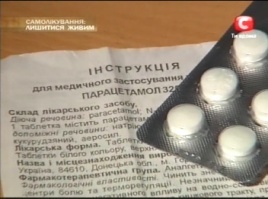 